Western Carolina University Student Government AssociationOfficial Minutes: March 20th , 2023Vice President CJ Mitchell called the meeting to order at 6:00 PM.Roll called by the President of the SenateApproval of AgendaMotion to approve the agenda by Destiny JonesSeconded by Jarrod SeifertPassed by a vocal majorityApproval of last week’s minutesMotion to approve the minutes by Destiny Jones			Seconded by Jarrod SeifertPassed by a vocal majority New Business – Old Business - First Reading – S23-07 – Preferred NameKayani & Azariah: “Trying to create a policy to put what name they would like on legal documents, such as documents sent home. Advertisements sent home with deadnames can cause stress and trauma.”Sent to DEI Committee for look overs.S23-08 – Becoming a JED CampusJustin: “This is a recommendation to be a JED campus. This is a part of the JED Foundation, giving our programs a raw score and help improve upon mental health awareness. They would work with upper administration.”Sent to Health & Safety Committee for look overs.S23-09 – Mandatory Helpful Phone Numbers Outside RA’s DoorsAbby: “A poster with all the crisis phone numbers that is listed for residents who are in critical situations, or if the power/internet is out. If the poster gets taken down, RA Staff should re-print them and keep track of them while doing RA Rounds.”Sent to Health & Safety Committee for look overs.Second Reading – S23 – 06 Director of Health and Wellness Estefany: “Same thing as last week… The only change is adding in suggestions from CAPS, such as health & wellness education, a lesion for CAPS and SGA, etc.” Motion to vote on S23 – 06 by CJ MitchellSeconded by Jarrod Seifert Passed by Majority VoteClosing Business – Senator UpdatesVice President UpdatesCJ: Last Senate Meeting and the closing of the 99th Administration is April 10th. Inauguration is April 11th, make sure to RSVP through your catamount email.Update to GPA Scale: Adding to the agenda in April.I will be out of office March 28th-April 2nd. Please feel free to message me in Groupme. If you have any pieces of legislation, I would get it in now. Standing Committees Special CommitteesGuest UpdatesEstefany: I will be out of the office Next Tuesday evening, Wednesday, and Thursday morning. Simon: Scholarship Conference on campus, 9am and 3pm. 
Motion to adjourn the meeting until 6:00 pm on Monday, March 20th by CJ Mitchell.Second by Destiny JonesMeeting adjourned at 6:17 PM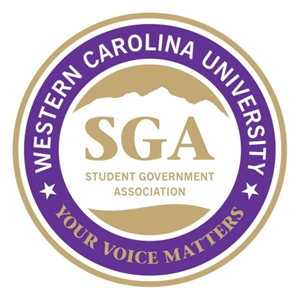 